PRONAĐI RAZLIKE IZMEĐU OVE DVIJE SLIKE.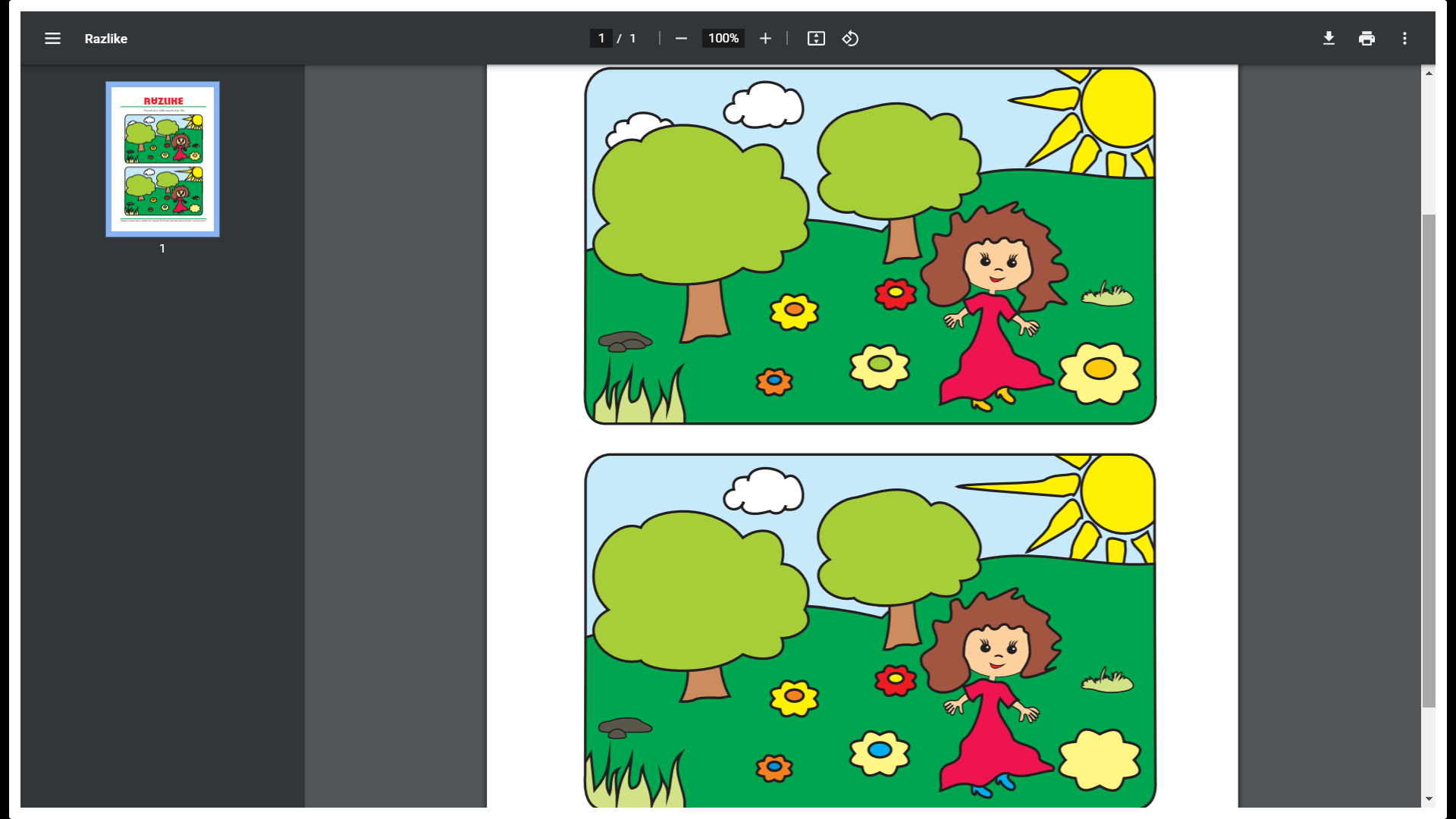 